Как прошли мои роды !!!  22.12.15, проснувшись утром, почувствовала боли тянущие во всем теле. Муж судорожно говорит: поехали в роддом. Немного погодя, я решила позвонить своему врачу и рассказать ситуацию, естественно она попросила меня приехать на осмотр.. Приезжаю в роддом, ложусь на кресло, шейка готова, раскрытие 2,5 пальца, врач предложила остаться в роддоме, т к говорит в ближайшие 24 часа рожу, я согласилась! Тянул немного низ живота весь вечер, приняла душ, легла спать. В 6.03. 23.12.15 (как сейчас помню) просыпаюсь от ноющей боли внизу живота. Паниковать не стала, в приложении засекла время между схватками - 6 мин  я была очень рада, что все началось! Позвонила своему врачу, говорю, началось   Через 30 минут где-то она меня посмотрела и говорит: ну что, Валюш, на клизму... После клизмы я приняла душ, в котором пробыла где-то час.. Вода нереально успокаивает, схватки усилились .. Привели меня в родовую, чему я опять же была рада.. Посмотрели - шейка полностью мягкая и готова, тут начались сильные схватки, я молилась Богу, дышала дыханием «на свечу», становилось легче, потом мне вкололи внутривенно обезболивающее и тут схватки стали чуть слабее, мне так показалось, я легла попросила одеялку, хватки были сильные и больные, я продолжала дышать, врач моя говорит: Валюша молодец, все знаешь 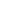 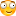 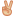 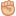 И тут начались потуги, меня как будто током стукнуло... Было очень больно, я терпела, начала рожать, родила быстро, опять же потому что знала, что воздух нужно набрать в живот.  За 4 потуги я родила, когда нужно было не тужиться, дышала дыханием «собачки»! И тут просто мне мгновенно вместе с пуповиной положили моё чудо на живот. Боже, он был такой тёплый, я естественно расплакалась  Так это все трудно и радостно одновременно! 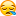 Потом малыша забрали взвешивать, говорят: «о какой тяжёлый, наверное 3800 г где-то», и тут громкий, удивлённый голос: 4120г 53 см!  
Естественно, я была очень горда за свои роды, что с таким весом родила сама без всяких разрывов! Потом моего сыночка положили мне на грудь пока я лежала со льдом, я давила ему молозиво как могла, но сил моих было мало. Потом смотрю на него, а он весь у меня в молозиве высохшем))) 

После родов я долго и много думала… все-таки роды - это очень трудная работа, с которой не каждая женщина может справиться, но мы, девочки, справились благодаря Кате  и её КБМ 

Катя ,огромное спасибо тебе, если бы не ты, то мои роды были бы не такими естественными, а ведь так хочется что бы все заканчивалось хэппи эндом 

До сих пор захожу в группу и читаю о ГВ, сейчас для меня это самая главная задача )))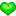 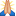 Русяева Валентина.  Декабрь, 2015